П  Л  А Н	Р  А  Д А	С  Т  Р  У Ч  Н И Х	В  Е  Ћ АСтручно веће за области предмета – РАЗРЕДНА НАСТАВА школска 2020/2021.ПРОГРАМСКИ САДРЖАЈ	Задужени наставници- Усвајање плана рада Стручног већа-Израда распореда часова, писмених вежби и задатака-План стручног усавршавања у установи и ван ње-Рад на обезбеђивању наставе према стручном упутству и препорукамаНапоменеМинистарства просвете и Кризног штаба за сузбијање заразне болести COVID 19-Обука за рад на даљину ( гугл учионица)- онлајн-Креирање ученичких налога за рад у гугл учионици-Дечја недеља – ПОДЕЉЕНА СРЕЋА, ДВАПУТА ЈЕ ВЕЋА-Еко школа-пројекат-Читалићи-пројекат-Праћење напредовања и оцењивање ученика-стручно усавршавање у установи-Анализа и верификација успеха на крајупрвог тромесечја- Вукова недеља-Тематски дан: Вук Караџић-Примери добре праксе- обука-Веб алати-обука-Семинари-стручно усавршавање ван установеЧланови Стручног већа	септембар5.10. –11.10.2020.Чланови Стручног већа1.недеља 2.недељаЧланови Стручног већа,-Акције поводом новогодишњих празника( новогодишње украшавање школе, учионица,)Новогодишња изложба дечјих радова Организација школских такмичењаУчитељи, васпитачи Чланови Стручног већаЦео месец3.недеља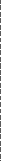 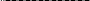 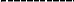 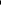 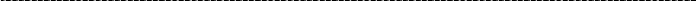 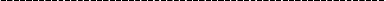 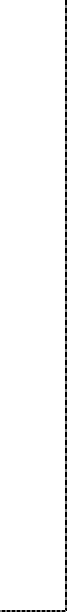 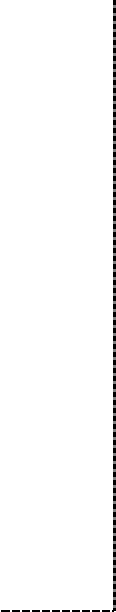 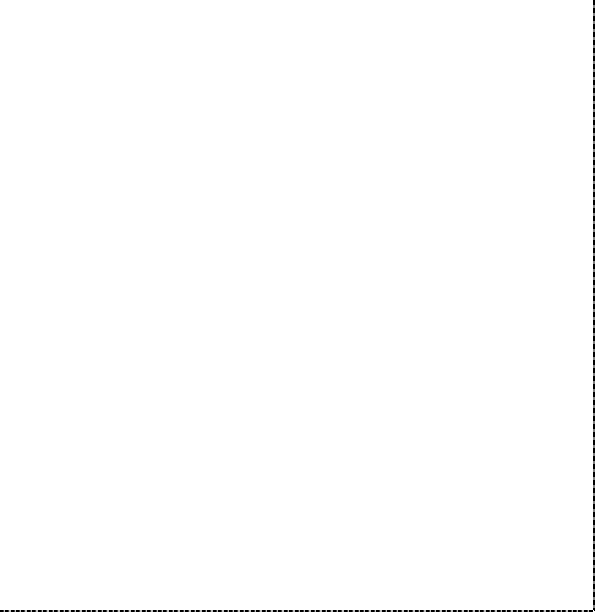 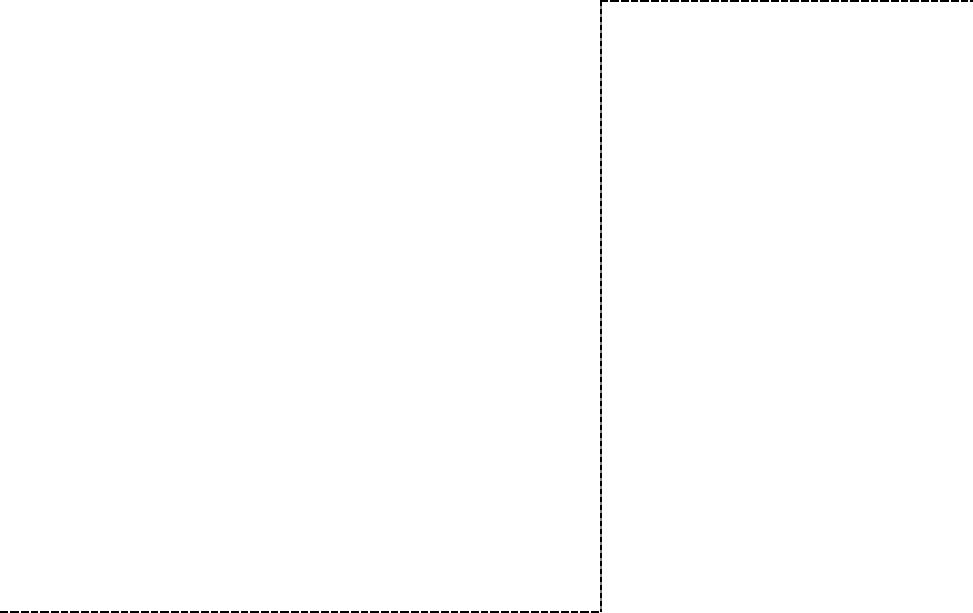 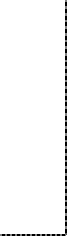 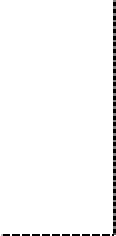 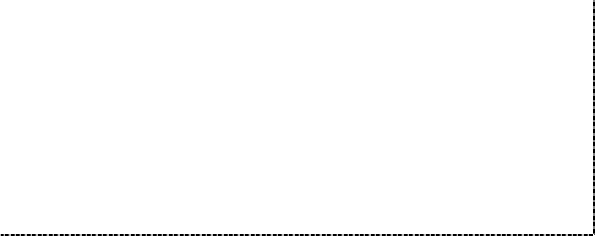 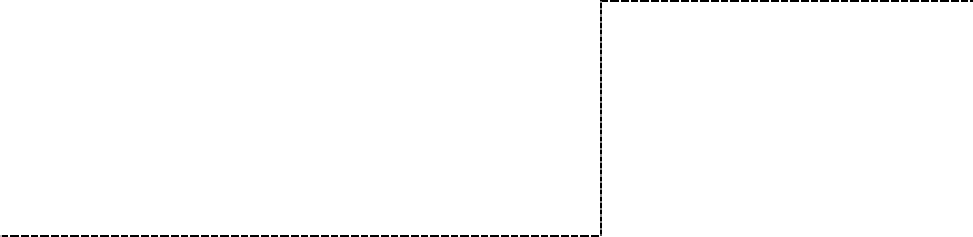 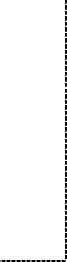 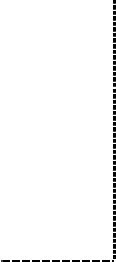 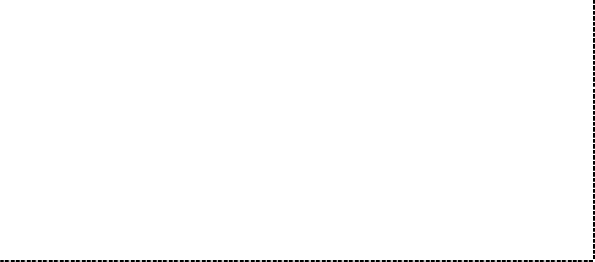 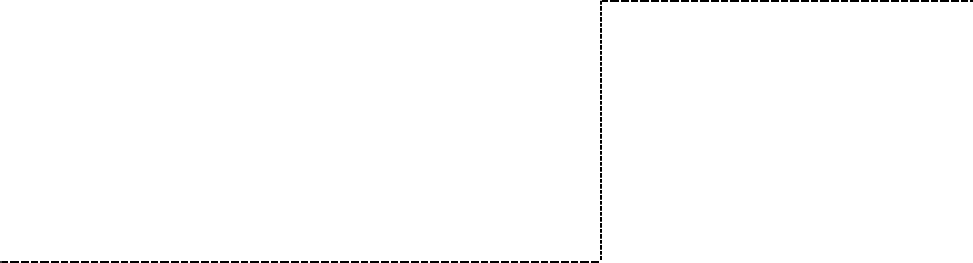 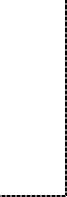 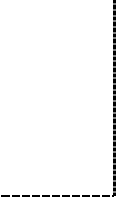 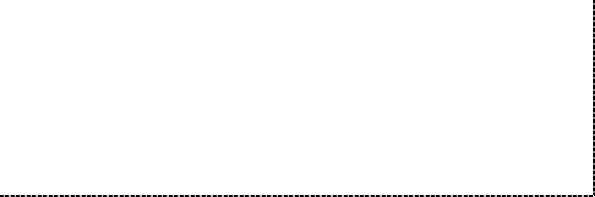 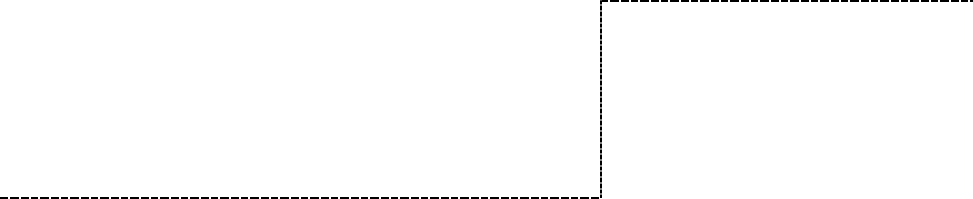 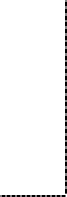 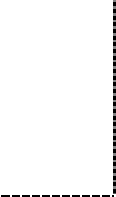 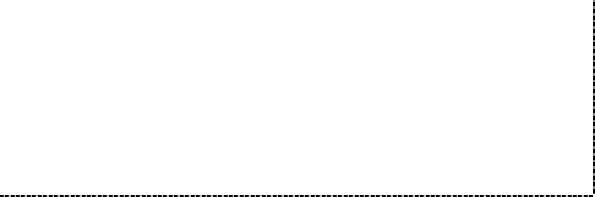 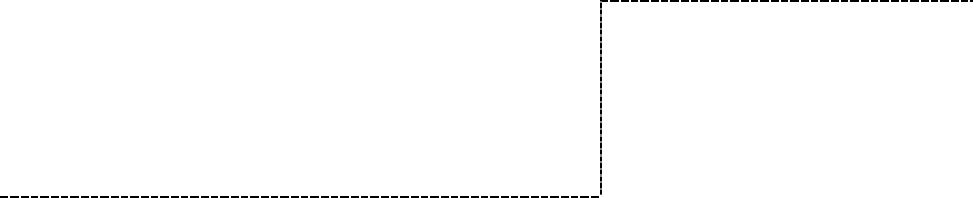 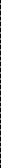 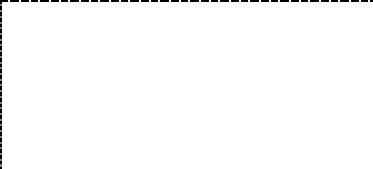 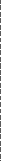 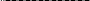 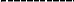 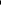 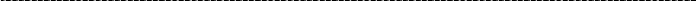 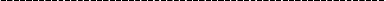 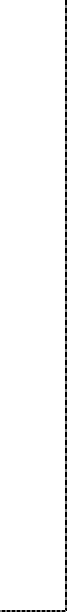 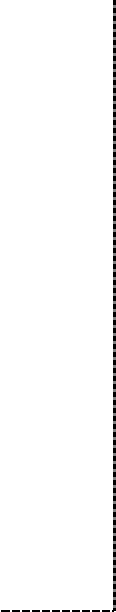 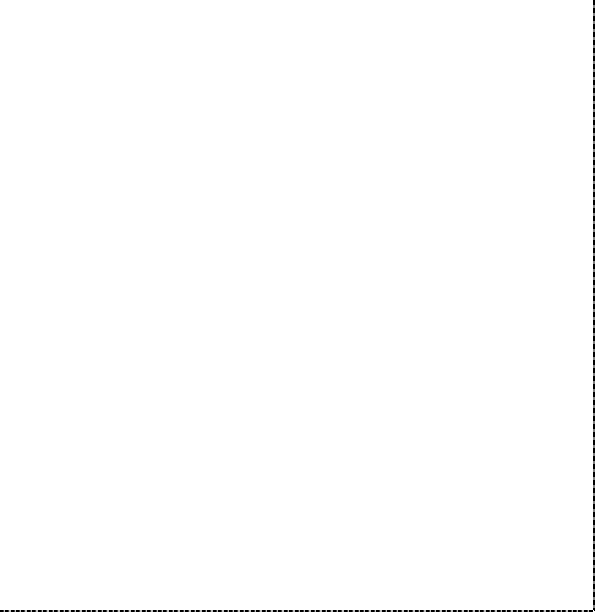 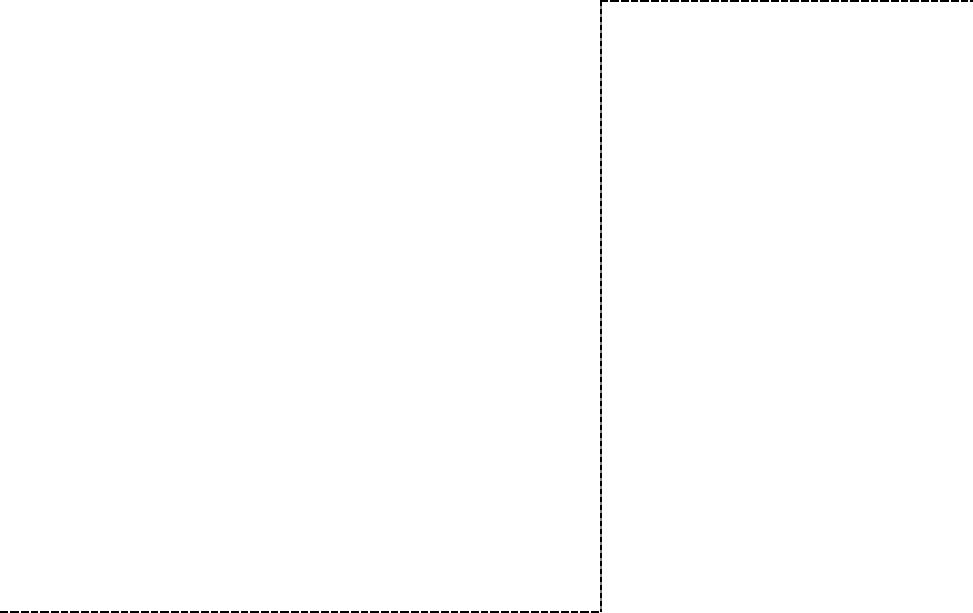 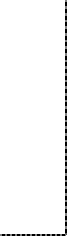 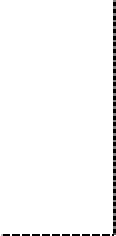 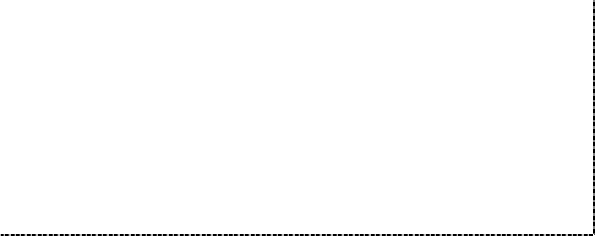 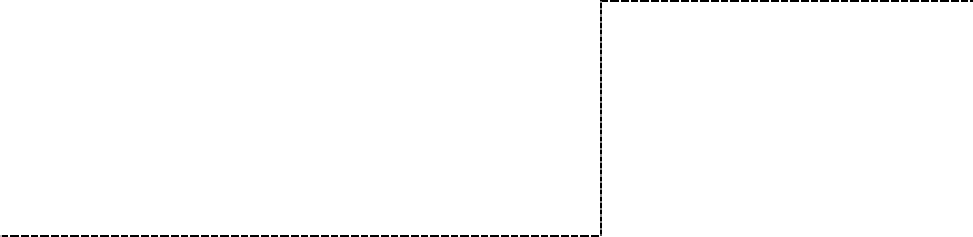 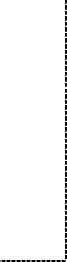 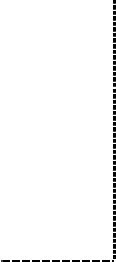 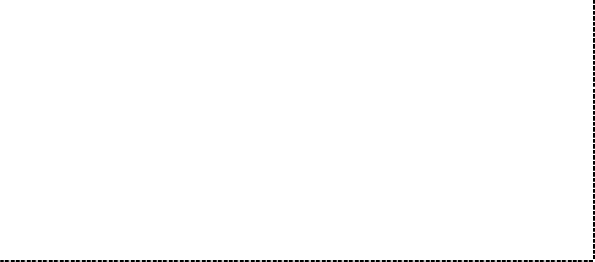 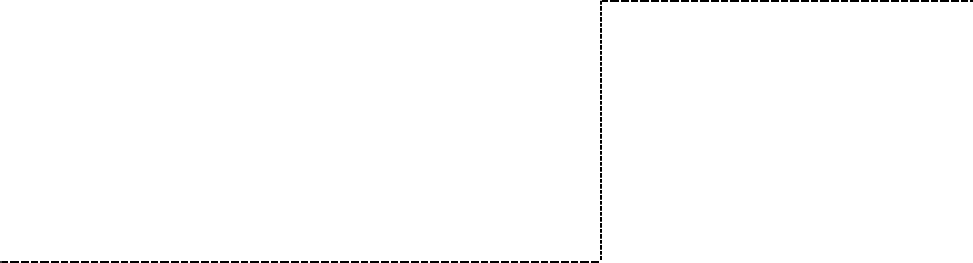 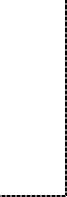 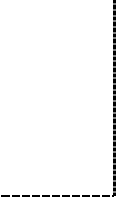 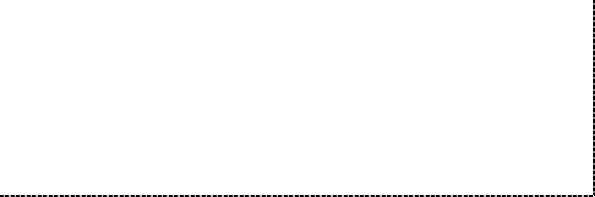 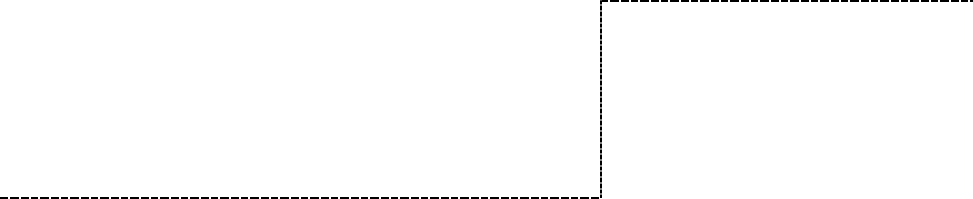 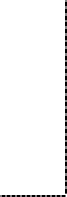 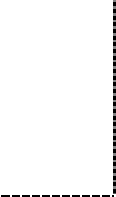 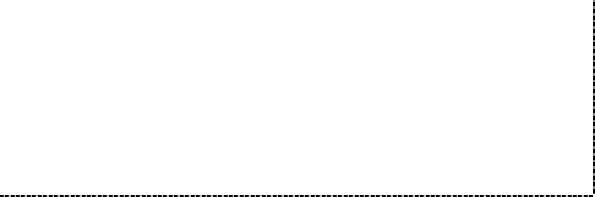 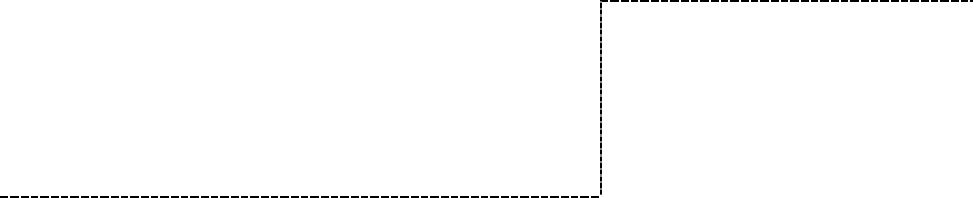 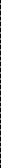 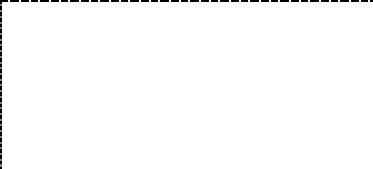 I-IIIII-Анализа успеха и дисциплине на крају првог полугодишта-Прослава Светог Саве-Организација школских такмичења Међународни дан матерњег језика-Општинска и Окружна такмичења-8. март – конкурс: ''Најлепша реч: мама''-Мислиша-Тематски дан – Међународни дан вода-Набавка уџбеникаЧланови Стручног већа,Чланови Стручног већа27.1.2021.21.2.2021.8.3.2021.недеља 22.3.2021.Датум	Руководилац стручног већа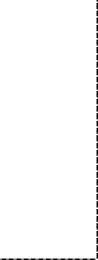 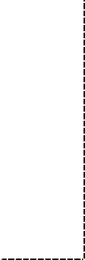 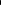 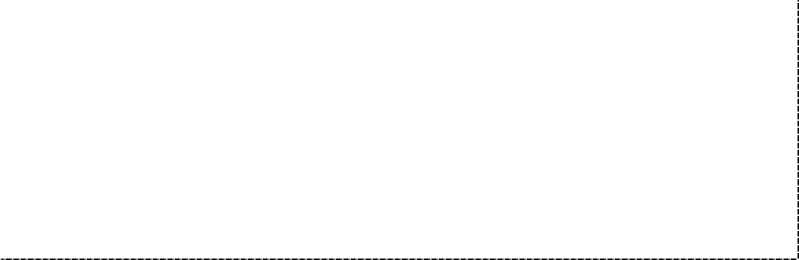 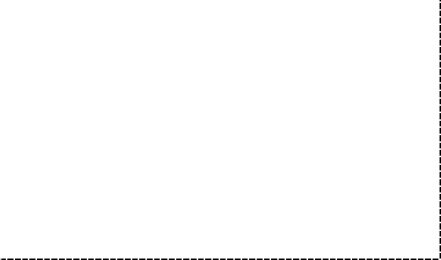 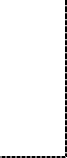 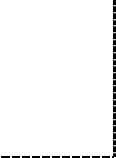 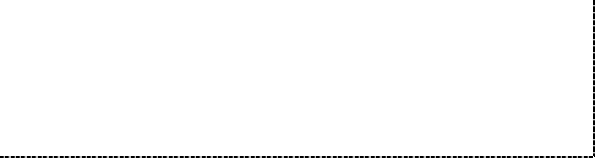 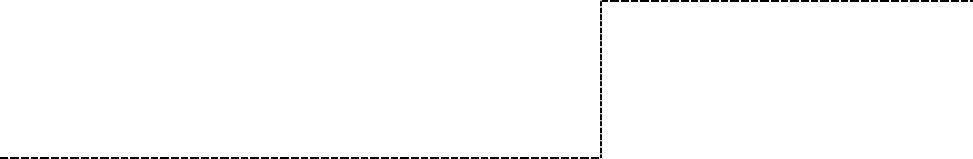 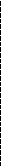 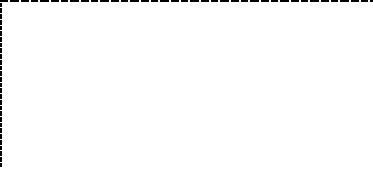 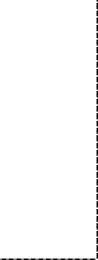 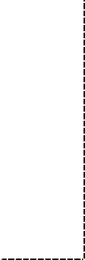 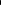 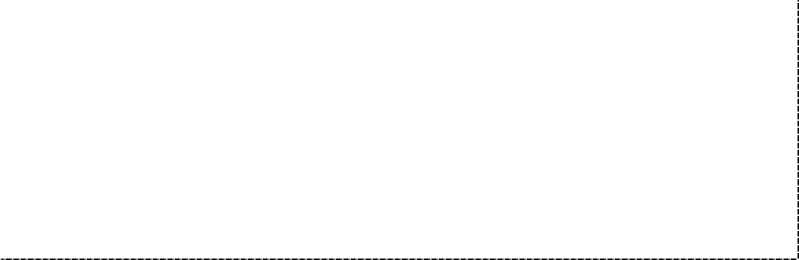 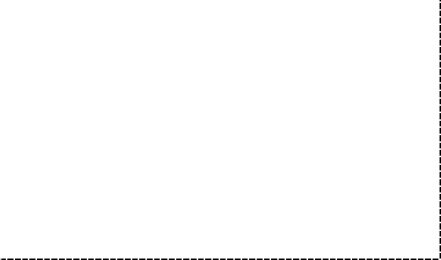 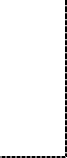 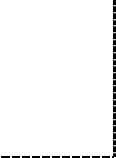 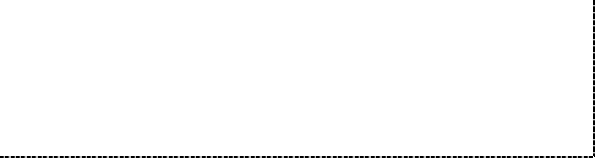 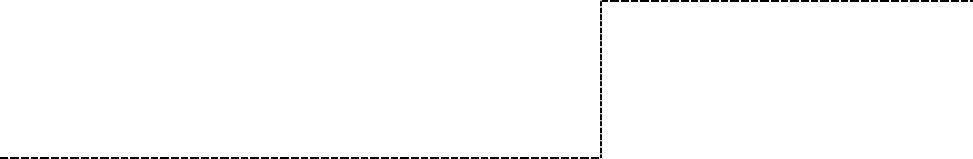 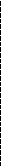 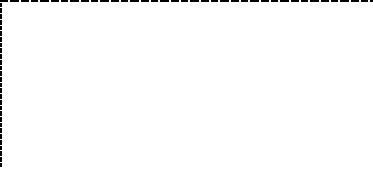 01.09.2020.	Невена СтанишићIV-Анализа успеха и дисциплине на крају другог тромесечја-Посета биоскопу ( позоришту)-Ускршње украшавање шклое и изложба ученичких радова-Организација и реализација екскурзија1.недељаIV-Анализа успеха и дисциплине на крају другог тромесечја-Посета биоскопу ( позоришту)-Ускршње украшавање шклое и изложба ученичких радова-Организација и реализација екскурзијаЧланови стручног већаV-''Мале олимпијске игре''- сарадња са савезом за школски спорт и наставницима физичког васпитања-''Стоп-сви на спорт – учешћеЧланови Стручног већа,VI- Дан школе – (активности из програма обележавања Дана школе)-Анализа успеха и дисциплине на крају школске године-Анализа рада стручног већаЧланови Стручног већа1.недеља2.6.2021.